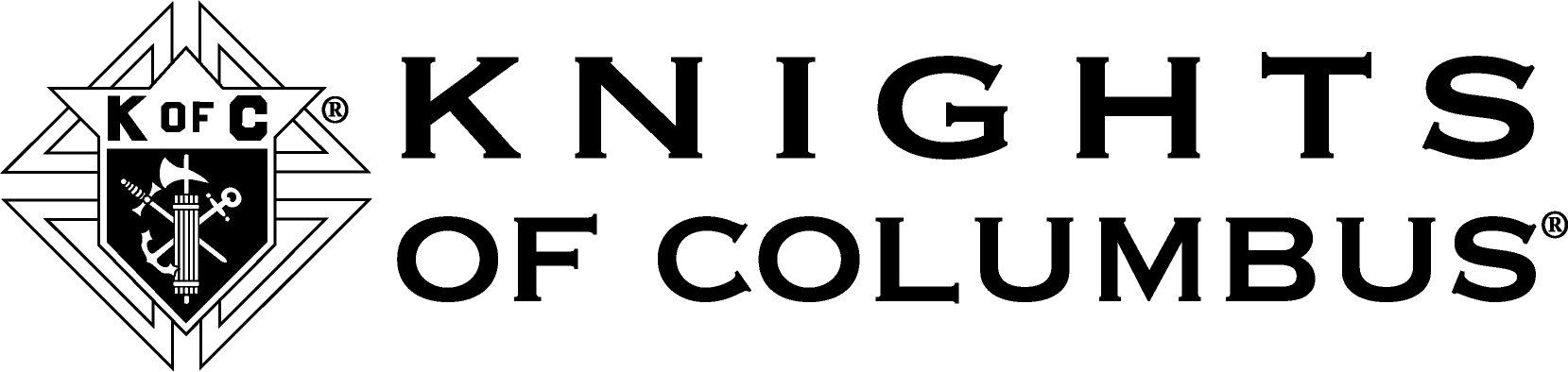 St. Ann’s Scholarship Application Process:The St. Ann’s Knights of Columbus Scholarship is awarded to a graduating senior(s) who attend St. Ann’s Catholic Church that have shown academic achievement, while exemplifying leadership inside St. Ann’s Catholic Church along with volunteerism around the Janesville community.  The scholarship money up to $1,000 may be used to purse any post-secondary, technical college or trade school education.Students applying may not need to be concerned with a minimum cumulative GPA; but must have a minimum of fifty total qualifying application points to be considered.  The applicant must be a member of the St. Ann’s Catholic Church. You will notice the Knights of Columbus scholarship has a high importance on youth being involved in our St. Ann’s Parish and our Sunday weekly mass service.  The Lord expects us to contribute more than a physical presence and a monetary contribution.   The Lord expects us to bear fruit (John 15:8) and he expects us to use our gifts in service in the church and in the community.   This is why the KC’s feel strongly that our scholarship is based around participation in the St. Ann Parish. The scholarship is awarded on a reimbursement basis from the St. Ann’s Knights of Columbus following completion of their first semester of post-secondary, technical or trade school education classes.Review Committee GuidelinesBasic Criteria:The KC Scholarship is available to a graduating senior who is a member of the St. Ann’s Catholic Church.The applicant’s cumulative GPA can be within a range of 0.00 to 4.0 and above; but must be graduating from their high school with a signed diploma.The applicant to be considered must have a minimum of fifty total application points for the St. Ann’s Knights of Columbus Scholarship.The applicant must be a member of St. Ann’s Parish.The applicant must have attended the St. Ann’s Parish Senior Retreat.  If there are no eligible applicants, then the scholarship will not be awarded for that given year.The applicant’s father does not need to be a member of Knights of Columbus First, Second, Third- or Fourth-Degree.Applicants will receive a five-point bonus if their father is a member and in good standing with the St. Ann’s Knights of Columbus.Applicants will receive a five-point bonus if they have been a Sunday mass server for a calendar year and on the parish calendar in any of the 10th, 11th or 12th grades.The scholarship can be given to multiple applicants not exceeding a grand total of a $1,000 for all combined KC scholarships.  The scholarship is awarded on a reimbursement basis from the KC’s following completion of their first semester of post-secondary, technical or trade school education classes with proof of school transcripts.The scholarship can be awarded to someone choosing to participate in any form of military branch of service after secondary schooling.  The scholarship would be reimbursed after they enroll and complete their first semester of post-secondary, technical or trade school education classes with proof of transcripts.  They must be in enrolled in a post-secondary, technical or trade school within twelve months after their last day of military service.Application Procedure:Students can obtain an application for the St. Ann’s Knights of Columbus Scholarship by contacting the St. Ann’s Parish office.The application form/packet will be made available by October 1st each year unless unforeseen circumstances has caused a delay.They must fill out the entire St. Ann’s Knights of Columbus scholarship application to be considered for the scholarship.The senior must complete the scholarship form and return it to the St. Ann’s Parish office by April 1st each year unless otherwise noted by the St. Ann’s Knights of Columbus.The information contained in the application is considered confidential and will not be released, discussed or copied beyond the review committee.Evaluation Method:The KC Scholarship Review Committee will be made up of the Grand Knight, Deputy Grand Knight and one other KC member.  The members of the KC review committee may not have a senior son, daughter or grandchild to be eligible to be on the review committee and if the Grand Knight or Deputy Grand Knight has a senior son, daughter or grandchild than he or she must step down from the committee and be replaced by another KC member who fits the same required requirements.The KC Review Committee will be a one to two-year term and must be in good standing with the KC membership. The St. Ann’s Knights of Columbus Scholarship Committee reserves the right to review applicants, final determination of scholarship winners and amounts awarded with the St. Ann’s CCW Scholarship Committee. All applications and evaluations will remain confidential.Section AFormulas:Academic:  (Maximum of 20 Points)GPA / 4.0 (x) 20 = PointsSection BChurch Fellowship:  (20 Points)St. Ann’s Weekly Sunday Mass Attendance:The applicant must have regular attendance at Sunday weekly mass.Applicant must average two mass’s a month to receive the 20 points.Section CSt. Ann’s Catholic Liturgical Mass Roles and Religion Participation – Must Be Yearly Participant in Roles and scheduled on Parish Calendar:(Maximum of 25 Points)Choir Member:  (5.0 Points)The applicant must have participated at this liturgical role for at least a year to qualify for the 5.0 points (Verified by choir Director).Religion Teacher or Assistant:  (5.0 Points)The applicant must have participated at this liturgical role for at least a year and scheduled on parish calendar to qualify for the 5.0 points.Sunday Service Mass Usher:  (5.0 Points)The applicant must have participated at this liturgical role for at least a year and scheduled on parish calendar to qualify for the 5.0 points.Sunday Service Eucharist Minister:  (5.0 Points)The applicant must have participated at this liturgical role for at least a year and scheduled on parish calendar to qualify for the 5.0 points.Sunday Service Mass Lector:  (5.0 Points)The applicant must have participated at this liturgical role for at least a year and scheduled on parish calendar to qualify for the 5.0 points.Sunday Service Mass Server from Grades 3rd to 9th:  (5.0 Points)The applicant must have participated at this liturgical role for at least a year and scheduled on parish calendar to qualify for the 5.0 points.Sunday Service Mass Greeter & Gift Bearer:  (5.0 Points)The applicant must have participated at this liturgical role for at least a year and scheduled on parish calendar to qualify for the 5.0 points.Section DSt. Ann’s Catholic Liturgical Mass Roles and Religion Participation – Must Only Need to Participate a Minimum of Two Times per Role after Confirmation:  (Maximum of 10 Points)Choir Member:  (2 Points)Religion Teacher or Assistant:  (2 Points)Sunday Service Mass Usher:  (2 Points)Sunday Service Eucharist Minister:  (2 Points)Sunday Service Mass Lector:  (2 Points)Sunday Service Mass Greeter & Gift Bearer:  (2 Points)Section ESt. Ann’s Catholic Church Volunteering Activities:  (Maximum of 20 Points)Based on church activates participated in.  (Example Fall Festival, Ditch Cleanup, Church Decorating, Cemetery Cleanup, Spring Parish Lawn Cleanup, Fall Parish Lawn Cleanup, Fall Festival and Church Committees)Must have participated in activity in Grades 10th, 11th or 12th to qualify.Each activity constitutes three points.Section FJanesville Area Volunteering Activities:  (Maximum of 5 Points)Based on community activates participated in.  (Example Scouting, United Way and other Volunteer opportunities)Must have participated in activity in Grades 10th, 11th or 12th to qualify.Each activity constitutes one point.Bonus Section:Section GSt. Ann’s Knights of Columbus Council:  (5 Points)Applicants will receive a five-point bonus if their father is a member and in good standing with the St. Ann’s Knights of Columbus.Section HSt. Ann’s Catholic Liturgical Mass Roles:  (10 Points)Liturgical Roles include Mass Server, Eucharist Minister, Lector, Usher, Choir Member and Greeter / Gift Bearer.Applicant must have participated in roles for full calendar year and been scheduled on parish calendar.Applicant must have participated in multiple years after confirmation. Due to Covid the committee would assume if you participated your Junior year that you would have done the same roles your Senior year.Applicant will receive a 10-point bonus for each role worked multiple years.Section IApplication Tie Breaker:  (1 Point)Based on the Applicants essay on “How does God play a role in my life?  How will I continue to follow in God’s footsteps?”The most thought out essay will be considered the winner and will receive one point.  Awarding and Notification of Winners:Winners of the St. Ann’s Knights of Columbus Scholarship will be awarded during the St. Ann Baccalaureate Mass or unless notified in the Sunday Bulletin of alternate date. Winners shall remain confidential until notified through the St. Ann’s Knight of Columbus Scholarship Committee.Schooling must be started by the recipient within twelve months of being notified that they have won the scholarship or within twelve months after leaving any military branch of service.The winner of the scholarship will write a letter or email to the St. Ann’s Knight of Columbus Grand Knight or Treasurer requesting reimbursement for schooling up to the amount of the scholarship awarded.  The letter or email requesting the money will have the name of the school attended and verification of the successful completion of the semester (Transcripts).The St. Ann’s Knights of Columbus wish all the Seniors good luck in all your endeavors.